Две сестры.В одной далёкой деревне жили две сестры Мария и Милана. Однажды Мария и Милана собрались погулять около реки Радужная нить. Река называлась так, потому что в ней вода была не прозрачной, а как разноцветная радуга;  а нить - потому что её было совсем незаметно.Подойдя к реке,  Мария толкнула Милану прямо в реку. Мария не любила Милану, потому что она была младше её, и ей казалось, что Милану родители любили больше, чем её. Мария быстро побежала домой, чтобы  расскзать, как Милана купалась в речке и утонула. Родители сильно испугались и побежали к реке,  где увидели на дне реки русалку.Прошёл месяц, и про Милану забыли. Вечером, придя домой,  Мария зашла в свою комнату и услышала посторонние звуки. Подойдя к окну, она заметила,  что стоящий цветок покрылся льдом. Мария услышала чей - то голос и сильно испугалась. Это была МОРАНА - богиня смерти.- Ты правильно поступила,  Мария - говорила ей Морана.- Ты кто? - спросила Мария.-Я Морана - богиня смерти, - ответила богиня.- Что я сделала?- Ты убила Милану.- А это она сама виновата - сказала Мария.- Я хочу предложить тебе стать моей помощницей,  - проговорила богиня Морана.- Твоей помощницей? Я не знаю - ответила Мария.- Подумай, а я завтра приду, - сказала Морана.Цветок разморозился.На следующий день Морана опять пришла к Марии и предложила ей стать её помощницей. А если она согласиться,  то весь мир будет только в их руках, и никакие боги им не помешают.- Когда мне было десять лет, а Милане восемь, мы мечтали, чтобы нам достались только два бога: Белобог - бог удачи и Леля - богиня любви, а с тобой мы даже встретиться боялись, - проговорила Мария.Мы всегда оберегали друг друга и любили, но годы шли, и мы становились взрослее. Я начала завидовать Милане. Мне казалось, что она красивее меня, и родители её любили больше, чем меня, - сказала Мария.- Значит ты не согласна? - спросила богиня.- Нет! - ответила Мария.- Что! Ты же ненавидишь Милану! - закричала Морана.- Это неправда! - ответила Мария.-Я прямо сейчас побегу к реке, где столкнула Милану, - сказала Мария.- Увы, не получится. Сегодня эта река замёрзнет, и все русалки умрут от холода,  в том числе и твоя сестра! - громко и злобно говорила Морана.- Но эта река не замерзает, - говорила Мария.- Ну да,  река не замёрзнет. Значит, её я заморожу!- закричала Морана.Мария быстро выбежала из дома и направилась к реке,  где утонула Милана. Она стала кричать.- Милана, Милана, Милана! - кричала Мария.Вдруг она увидела,  как с другого конца реки появляется корочка льда. Она снова начала кричать: из реки высунулся хвост русалки:он был такой красивый, что Мария не могла оторвать от него глаза. Он был золотого цвета. И тут выглянула сама Милана. На голове ее был красивый венок, сделанный из множества цветов.- Мария, неужели это ты - спросила она.- Да, это я, Милана - со слезами говорила она.- Зачем ты пришла? - спросила Милана.- Спасти тебя! - ответила Мария.- От кого? - спросила Милана.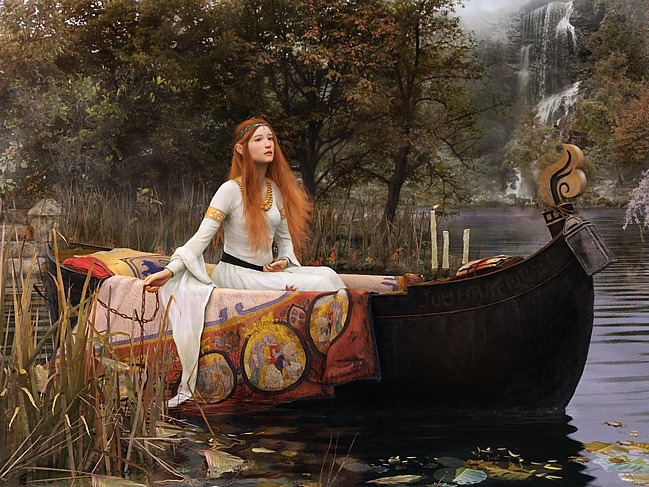 И рассказала Мария, как она встретила Морану, как она с ней разговаривала и как она предложила  стать её помощницей. А сейчас она хочет заморозить эту реку.- Помоги мне выбраться на сушу,- произнесла Милана.Мария помогла выбраться своей сестре на сушу. Солнце пригрело,  хвост русалки и постепенно исчез. Лёд всё сильнее двигался по реке и, наконец, дошёл до конца. Морана думала,  что убила Милану, но, выйдя на берег,  она увидела, что Мария и Милана живы. Со злости Морана дунула в Милану. " Нет! " - закричала Мария и прыгнула прямо на холодный ветер Богини смерти - и превратилась в холодную, замороженную статую. Солнце стало сильнее греть и растопило Марию и реку. Морана сильно испугалась солнца и решила подняться выше. Но там растопили лучи её холодное сердце и спустили на землю. Теперь она не была богиней смерти, а стала Богиней смеха, которую звали Рая. Рая приносила всем людям счастье и смех. Сёстры начали жить дружно: они любили друг друга и всегда и во всём поддерживали.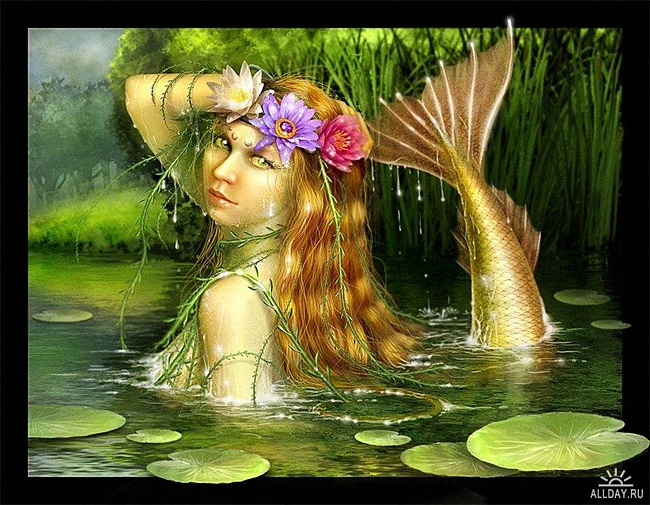 Русалка Милана.Мария и Милана сидят с Раей - богиней смеха. 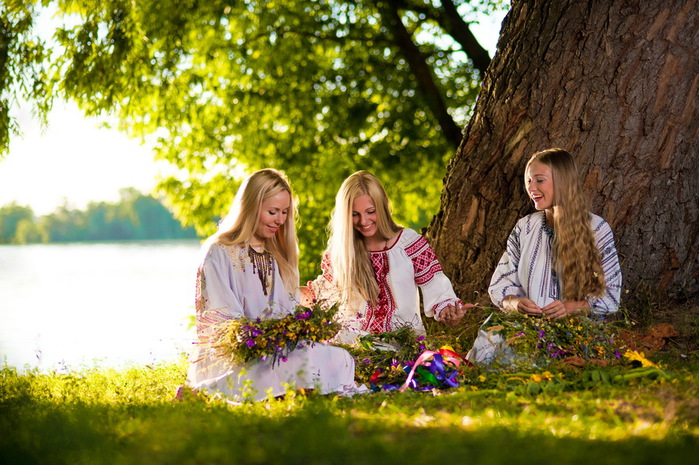 Морана богиня - смерти. И её царство.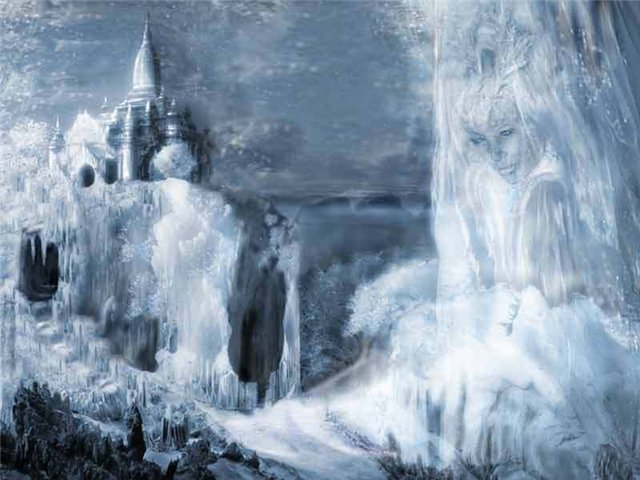 КОНЕЦ!!!